	Психология самоубийства есть, прежде всего, психология безнадежности. 	Причин самоубийств множество.	Люди совершают суицид преимущественно в случаях:когда не видят решения своих проблем;если попытки справиться с проблемами завершились неудачно;при резком обострении чувства безнадежности.	 Куратор должен знать, что в группу суицидального риска входят:представители юношеского возраста;студенты с нарушением межличностных отношений;испытывающие чувство одиночества;злоупотребляющие алкоголем или наркотиками;отличающиеся девиантным или криминальным поведением;сверхкритичные к себе;страдающие от недавно испытанных унижений или трагических утрат;страдающие от болезней  или покинутые окружением.	Организовать наблюдение поможет схема индикаторов суицидального риска (особенностей сложившейся ситуации, настроения, высказываний человека, которые увеличивают степень риска суицидального поведения):1. Ситуационные индикаторы:конфликты с преподавателями, администрацией вуза; конфликты с родителями;сексуальное насилие;конфликты в области дружеских или любовных отношений;потеря (смерть, расставание) близкого человека; вынужденная социальная изоляция (смена места жительства);нежелательная беременность;«потеря лица» (позор, унижение в группе). 2. Поведенческие индикаторы: злоупотребление алкоголем;уход из дома;резкое снижение повседневной активности;необычно пренебрежительное отношение к своему внешнему виду;неприязненное или безразличное отношение к окружающим, ненависть к благополучию окружающих;уход от контактов; изоляция от друзей и семьи;отказ от общественной работы, от совместных дел;признаки постоянной усталости;посещение кладбищ;частое прослушивание траурной или печальной музыки.3. Коммуникативные сигналы:усиление жалоб на физическое недомогание;бессонница или сонливость;замедленная речь, тихий голос;предпочтение тем разговора и чтения, связанных со смертью, самоубийствами, загробной жизнью; шутки, ироничные высказывания о желании умереть, бессмысленности жизни;прямые сообщения о суицидальных намерениях («хочу умереть»,  «ненавижу жизнь», «я покончу собой»);косвенные сообщения о суицидальных намерениях («скоро всё это закончится», «они пожалеют о том, что они мне сделали», «не могу этого вынести», «никому я не нужен», «это выше моих сил»).4. Когнитивные индикаторы:негативная триада: негативные оценки своей личности, окружающего мира, будущего;неспособность увидеть иные пути решения проблемы, кроме суицида;нарушение внимания со снижением качества выполняемой работы.5. Эмоциональные индикаторы:депрессивное настроение (безразличие к своей судьбе, отчаяние, подавленность, беспомощность, безнадёжность);быстрая перемена настроения;грусть, уныние, угнетённость, злобность, раздражительность, враждебность;тревожность, ожидание непоправимой беды, страх; тоска как постоянный фон настроения.Признаки высокой вероятности суицида:открытые высказывания о желании покончить жизнь самоубийством (в адрес знакомых, в письмах родственникам, любимым);косвенные «намёки» на возможность суицидальных действий (например, появление в кругу друзей с петлёй на шее из брючного ремня, верёвки, телефонного провода, «игра» с оружием, имитирующая самоубийство);активная предварительная подготовка, целенаправленный поиск средств (собирание таблеток, хранение отравляющих веществ, жидкостей и т.п.);фиксация на примерах самоубийств;частые разговоры о самоубийствах вообще;символическое прощание с близким окружением (приведение всех дел в порядок, раздача в дар ценного имущества);разговоры о собственных похоронах;составление записки об уходе из жизни.АЛГОРИТМ действий куратора академической группы по выявлению суицидальных проявленийВыявление « группы риска» путём  наблюдения за ее представителями, направление  таких студентов к  специалисту. Выявление студента совершившего суицидальную попытку или суицид (через других студентов, преподавателей, сотрудников).Информирование о студенте, совершившем суицидальную попытку или суицид декана факультета, психолога университета для рассмотрения факта суицидальной попытки. Сбор информации о происшествии  (где произошло, причина, нахождение студента в данный  момент, объяснительные с очевидцев, с тех, с кем проживал в общежитии).Составление характеристики на студента (куратор).Индивидуальная работа со студентом, совершившим суицидальную попытку,  составление  диагностической характеристики (педагог-психолог, ауд. 201 тел. 324325)Дальнейшее наблюдение за студентом, совершившим суицидальную попытку, вовлечение его в различные виды деятельности.Куда можно обратиться за помощью:Социально - педагогическая и психологическая служба университета (уч. корпус №1, каб. 201)тел. 32 - 43 - 25Жизнь, какая бы ни была, есть благо, выше которого нет никакогоЛ.Н.ТолстойПРЕДУПРЕДИТЬ НЕПОПРАВИМОЕ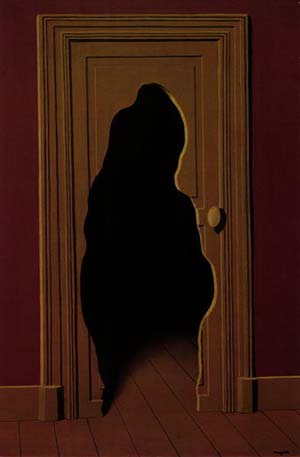 УО «МГПУ им. И.П. Шамякина» Социально-педагогическая и психологическая служба